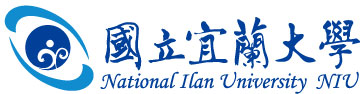 2024年職涯發展季：校園徵才簡表日期：113年3月27日(星期三)地點：本校學生活動中心公司名稱公司名稱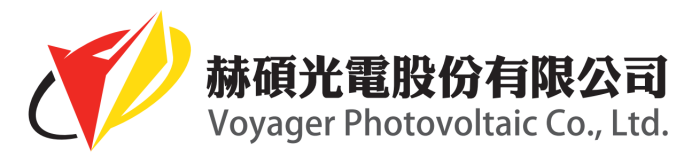 屬性屬性□資訊通訊  生產製造□貿易業務  □補教文化□餐飲服務  □物流倉儲 □其他                □資訊通訊  生產製造□貿易業務  □補教文化□餐飲服務  □物流倉儲 □其他                營利事業統一編號營利事業統一編號904051589040515890405158904051589040515890405158屬性屬性□資訊通訊  生產製造□貿易業務  □補教文化□餐飲服務  □物流倉儲 □其他                □資訊通訊  生產製造□貿易業務  □補教文化□餐飲服務  □物流倉儲 □其他                公司地址公司地址宜蘭縣五結鄉利工一路二段16號宜蘭縣五結鄉利工一路二段16號宜蘭縣五結鄉利工一路二段16號宜蘭縣五結鄉利工一路二段16號宜蘭縣五結鄉利工一路二段16號宜蘭縣五結鄉利工一路二段16號電話/傳真電話/傳真TEL: 03-9902238TEL: 03-9902238聯絡人/職稱聯絡人/職稱陳郁婷 人資管理師陳郁婷 人資管理師陳郁婷 人資管理師陳郁婷 人資管理師陳郁婷 人資管理師陳郁婷 人資管理師E-mailE-maillettychen@voyagerpv.twlettychen@voyagerpv.tw公司簡介公司簡介本公司係由前旭泓光電股份有限公司創辦人兼總經理及中美矽晶製品股份有限公司前董事暨執行副總許桂章先生領軍，結合從太陽能電池、模組生產到系統開發建置之各方專業的經營團隊，主要股東包含中租能源開發股份有限公司、銧昊股份有限公司(力暘能源集團)及國泰永續私募股權基金…等。本公司係由前旭泓光電股份有限公司創辦人兼總經理及中美矽晶製品股份有限公司前董事暨執行副總許桂章先生領軍，結合從太陽能電池、模組生產到系統開發建置之各方專業的經營團隊，主要股東包含中租能源開發股份有限公司、銧昊股份有限公司(力暘能源集團)及國泰永續私募股權基金…等。本公司係由前旭泓光電股份有限公司創辦人兼總經理及中美矽晶製品股份有限公司前董事暨執行副總許桂章先生領軍，結合從太陽能電池、模組生產到系統開發建置之各方專業的經營團隊，主要股東包含中租能源開發股份有限公司、銧昊股份有限公司(力暘能源集團)及國泰永續私募股權基金…等。本公司係由前旭泓光電股份有限公司創辦人兼總經理及中美矽晶製品股份有限公司前董事暨執行副總許桂章先生領軍，結合從太陽能電池、模組生產到系統開發建置之各方專業的經營團隊，主要股東包含中租能源開發股份有限公司、銧昊股份有限公司(力暘能源集團)及國泰永續私募股權基金…等。本公司係由前旭泓光電股份有限公司創辦人兼總經理及中美矽晶製品股份有限公司前董事暨執行副總許桂章先生領軍，結合從太陽能電池、模組生產到系統開發建置之各方專業的經營團隊，主要股東包含中租能源開發股份有限公司、銧昊股份有限公司(力暘能源集團)及國泰永續私募股權基金…等。本公司係由前旭泓光電股份有限公司創辦人兼總經理及中美矽晶製品股份有限公司前董事暨執行副總許桂章先生領軍，結合從太陽能電池、模組生產到系統開發建置之各方專業的經營團隊，主要股東包含中租能源開發股份有限公司、銧昊股份有限公司(力暘能源集團)及國泰永續私募股權基金…等。本公司係由前旭泓光電股份有限公司創辦人兼總經理及中美矽晶製品股份有限公司前董事暨執行副總許桂章先生領軍，結合從太陽能電池、模組生產到系統開發建置之各方專業的經營團隊，主要股東包含中租能源開發股份有限公司、銧昊股份有限公司(力暘能源集團)及國泰永續私募股權基金…等。本公司係由前旭泓光電股份有限公司創辦人兼總經理及中美矽晶製品股份有限公司前董事暨執行副總許桂章先生領軍，結合從太陽能電池、模組生產到系統開發建置之各方專業的經營團隊，主要股東包含中租能源開發股份有限公司、銧昊股份有限公司(力暘能源集團)及國泰永續私募股權基金…等。本公司係由前旭泓光電股份有限公司創辦人兼總經理及中美矽晶製品股份有限公司前董事暨執行副總許桂章先生領軍，結合從太陽能電池、模組生產到系統開發建置之各方專業的經營團隊，主要股東包含中租能源開發股份有限公司、銧昊股份有限公司(力暘能源集團)及國泰永續私募股權基金…等。本公司係由前旭泓光電股份有限公司創辦人兼總經理及中美矽晶製品股份有限公司前董事暨執行副總許桂章先生領軍，結合從太陽能電池、模組生產到系統開發建置之各方專業的經營團隊，主要股東包含中租能源開發股份有限公司、銧昊股份有限公司(力暘能源集團)及國泰永續私募股權基金…等。福利制度福利制度員工紅利、員工認股制度；年終獎金、三節禮金/禮品、伙食津貼；職災保險；週休二日、特休假/依勞動法令給假、保障年薪14個月、勞健保、勞退提撥金。員工紅利、員工認股制度；年終獎金、三節禮金/禮品、伙食津貼；職災保險；週休二日、特休假/依勞動法令給假、保障年薪14個月、勞健保、勞退提撥金。員工紅利、員工認股制度；年終獎金、三節禮金/禮品、伙食津貼；職災保險；週休二日、特休假/依勞動法令給假、保障年薪14個月、勞健保、勞退提撥金。員工紅利、員工認股制度；年終獎金、三節禮金/禮品、伙食津貼；職災保險；週休二日、特休假/依勞動法令給假、保障年薪14個月、勞健保、勞退提撥金。員工紅利、員工認股制度；年終獎金、三節禮金/禮品、伙食津貼；職災保險；週休二日、特休假/依勞動法令給假、保障年薪14個月、勞健保、勞退提撥金。員工紅利、員工認股制度；年終獎金、三節禮金/禮品、伙食津貼；職災保險；週休二日、特休假/依勞動法令給假、保障年薪14個月、勞健保、勞退提撥金。員工紅利、員工認股制度；年終獎金、三節禮金/禮品、伙食津貼；職災保險；週休二日、特休假/依勞動法令給假、保障年薪14個月、勞健保、勞退提撥金。員工紅利、員工認股制度；年終獎金、三節禮金/禮品、伙食津貼；職災保險；週休二日、特休假/依勞動法令給假、保障年薪14個月、勞健保、勞退提撥金。員工紅利、員工認股制度；年終獎金、三節禮金/禮品、伙食津貼；職災保險；週休二日、特休假/依勞動法令給假、保障年薪14個月、勞健保、勞退提撥金。員工紅利、員工認股制度；年終獎金、三節禮金/禮品、伙食津貼；職災保險；週休二日、特休假/依勞動法令給假、保障年薪14個月、勞健保、勞退提撥金。徵才職稱及條件職缺名稱職缺名稱名額科系科系工作內容工作內容工作內容工作內容工作內容薪資待遇徵才職稱及條件廠務(資深)工程師/助理工程師廠務(資深)工程師/助理工程師3~5人工程相關學系工程相關學系廠區機電、空調、消防、弱電-日常維修保養、異常緊急處理、系統維護與巡檢。廠區裝修、施工、監工、驗收。其他主管交辦事項。廠區機電、空調、消防、弱電-日常維修保養、異常緊急處理、系統維護與巡檢。廠區裝修、施工、監工、驗收。其他主管交辦事項。廠區機電、空調、消防、弱電-日常維修保養、異常緊急處理、系統維護與巡檢。廠區裝修、施工、監工、驗收。其他主管交辦事項。廠區機電、空調、消防、弱電-日常維修保養、異常緊急處理、系統維護與巡檢。廠區裝修、施工、監工、驗收。其他主管交辦事項。廠區機電、空調、消防、弱電-日常維修保養、異常緊急處理、系統維護與巡檢。廠區裝修、施工、監工、驗收。其他主管交辦事項。 35,000起徵才職稱及條件 製程設備工程師/輪班設備副工程師 製程設備工程師/輪班設備副工程師6/10人工程相關學系工程相關學系負責生產線設備之操作、維修保養、異常處理並維持機台正常運作負責達成OEE指標並配合新進機台試機、驗機負責生產節拍改善、良率分析與改善、成本活動改善與執行TPM全面生產管理專案執行*建廠完成需日夜輪班負責生產線設備之操作、維修保養、異常處理並維持機台正常運作負責達成OEE指標並配合新進機台試機、驗機負責生產節拍改善、良率分析與改善、成本活動改善與執行TPM全面生產管理專案執行*建廠完成需日夜輪班負責生產線設備之操作、維修保養、異常處理並維持機台正常運作負責達成OEE指標並配合新進機台試機、驗機負責生產節拍改善、良率分析與改善、成本活動改善與執行TPM全面生產管理專案執行*建廠完成需日夜輪班負責生產線設備之操作、維修保養、異常處理並維持機台正常運作負責達成OEE指標並配合新進機台試機、驗機負責生產節拍改善、良率分析與改善、成本活動改善與執行TPM全面生產管理專案執行*建廠完成需日夜輪班負責生產線設備之操作、維修保養、異常處理並維持機台正常運作負責達成OEE指標並配合新進機台試機、驗機負責生產節拍改善、良率分析與改善、成本活動改善與執行TPM全面生產管理專案執行*建廠完成需日夜輪班 35,000起徵才職稱及條件生產技術員生產技術員10人經歷不拘經歷不拘1.負責生產線機器、設備之操作、保養、巡檢及簡易故障排除，並維持機台正常運作。 2.負責進行製造現場的產品組裝、檢驗、包裝出貨等作業。3.配合生產線運作各工作崗位輪調作業，以符合生產產出指標。*建廠完成需日夜輪班 1.負責生產線機器、設備之操作、保養、巡檢及簡易故障排除，並維持機台正常運作。 2.負責進行製造現場的產品組裝、檢驗、包裝出貨等作業。3.配合生產線運作各工作崗位輪調作業，以符合生產產出指標。*建廠完成需日夜輪班 1.負責生產線機器、設備之操作、保養、巡檢及簡易故障排除，並維持機台正常運作。 2.負責進行製造現場的產品組裝、檢驗、包裝出貨等作業。3.配合生產線運作各工作崗位輪調作業，以符合生產產出指標。*建廠完成需日夜輪班 1.負責生產線機器、設備之操作、保養、巡檢及簡易故障排除，並維持機台正常運作。 2.負責進行製造現場的產品組裝、檢驗、包裝出貨等作業。3.配合生產線運作各工作崗位輪調作業，以符合生產產出指標。*建廠完成需日夜輪班 1.負責生產線機器、設備之操作、保養、巡檢及簡易故障排除，並維持機台正常運作。 2.負責進行製造現場的產品組裝、檢驗、包裝出貨等作業。3.配合生產線運作各工作崗位輪調作業，以符合生產產出指標。*建廠完成需日夜輪班  30,000起學生需準備履歷學生需準備履歷是   否是   否是   否進行現場
面試/徵才是   否需求類型需求類型全職  □工讀全職  □工讀全職  □工讀